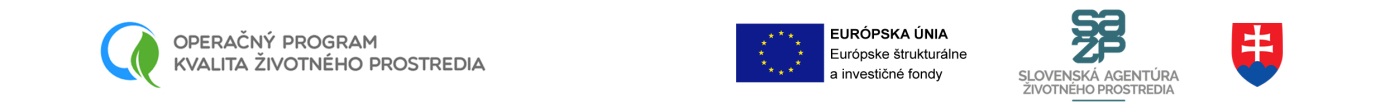 Obec Martinček, Martinček, 034 95  MartinčekMarián ŠupaJ. Hollého 164922 07  Veľké Kostoľany							V Martinčeku, 09.04.2020Vec: 			Objednávka č. 6/2020Názov projektu:	Zberný dvor  MartinčekČíslo ITMS2014+:	NFP310011Q074	V zmysle ustanovení podpísanej Kúpnej zmluvy  č.2019/3110 zo dňa 31.10.2019, objednávame si u Vás:Termín: do 4 mesiacov od doručenia tejto objednávky.S pozdravom, 								Juraj Bobek, starostap. č.Názov položkyPočet ksJednotková cena bez DPHSuma DPH 20%Jednotková cena s DPHSpolu za dodanie suma bez DPHSpolu za dodanie suma s DPH1.Plošinová váha prenosnáDFWL 300014 390,00878,005 268,004 390,005 268,00